Publicado en Madrid el 13/05/2024 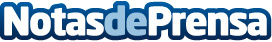 HousinGo celebra San Isidro regalando 3.000 claveles en el Barrio de SalamancaDesde las oficinas de Ayala 62 y Serrano 81, a pie de calle, se entregará una flor a los viandantes. Esta acción forma parte de una serie de actividades que la marca HousinGo tiene previstas llevar a cabo este año en el centro de MadridDatos de contacto:Ana MartínAsesora de Dirección692956135Nota de prensa publicada en: https://www.notasdeprensa.es/housingo-celebra-san-isidro-regalando-3-000_1 Categorias: Nacional Inmobiliaria Madrid Otros Servicios http://www.notasdeprensa.es